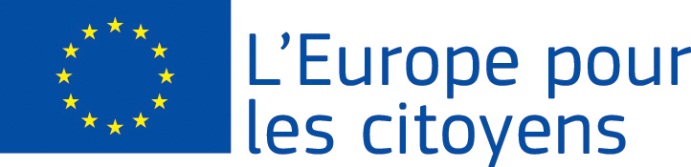 Projektu “…” finansēja Eiropas Savienība saistībā ar programmu “Eiropa pilsoņiem”Piemērojams 2. virziens, 2.1. Pasākums „Pilsētu sadraudzība”Piemērojams 2. virziens, 2.1. Pasākums „Pilsētu sadraudzība”Dalība: projekts ļāva pulcēt … iedzīvotājus, no kuriem … bija no … pilsētas (valsts), … — no … (valsts) u. tml.Vieta/datumi: Tikšanās notika … (pilsēta, valsts) no …. gada …. … līdz …. gada …. ….Īss apraksts:Diena … gada …. … bija veltīta …Diena … gada …. … bija veltīta … u. tml.Dalība: projekts ļāva pulcēt … iedzīvotājus, no kuriem … bija no … pilsētas (valsts), … — no … (valsts) u. tml.Vieta/datumi: Tikšanās notika … (pilsēta, valsts) no …. gada …. … līdz …. gada …. ….Īss apraksts:Diena … gada …. … bija veltīta …Diena … gada …. … bija veltīta … u. tml.Piemērojams 2. virziens, 2.2 Pasākums „Pilsētu tīkli”2.3. Pasākums „Pilsoniskās sabiedrības projekti”1. virziens „Eiropas vēstures piemiņas saglabāšana”Piemērojams 2. virziens, 2.2 Pasākums „Pilsētu tīkli”2.3. Pasākums „Pilsoniskās sabiedrības projekti”1. virziens „Eiropas vēstures piemiņas saglabāšana”Sagatavošanās aktivitātes (ja attiecināmas): aktivitātēs tiek iesaistīti … dalībnieki.Norises vietas/datumi:Īss apraksts: šīs aktivitātes ietver …Pasākumi:Saistībā ar šo projektu tika īstenoti … pasākumi:1. pasākums Dalība: Pasākums ļāva pulcēt … iedzīvotājus, no kuriem … bija no … pilsētas (valsts), … — no … (valsts) u. tml.Vieta/datums: pasākums notika … (pilsēta, valsts) no …. gada …. … līdz …. gada …. ….Īss apraksts: Pasākums bija veltīts …2. pasākumsDalība: Pasākums ļāva pulcēt … iedzīvotājus, no kuriem … bija no … pilsētas (valsts), … — no … (valsts) u. tml.Vieta/datums: pasākums notika … (pilsēta, valsts) no …. gada …. … līdz …. gada …. ….Īss apraksts: Pasākums bija veltīts …3. pasākumsDalība: Pasākums ļāva pulcēt … iedzīvotājus, no kuriem … bija no … pilsētas (valsts), … — no … (valsts) u. tmlVieta/datums: pasākums notika … (pilsēta, valsts) no …. gada …. … līdz …. gada …. ….Īss apraksts: Pasākums bija veltīts …4., 5. pasākums u. tml.Sagatavošanās aktivitātes (ja attiecināmas): aktivitātēs tiek iesaistīti … dalībnieki.Norises vietas/datumi:Īss apraksts: šīs aktivitātes ietver …Pasākumi:Saistībā ar šo projektu tika īstenoti … pasākumi:1. pasākums Dalība: Pasākums ļāva pulcēt … iedzīvotājus, no kuriem … bija no … pilsētas (valsts), … — no … (valsts) u. tml.Vieta/datums: pasākums notika … (pilsēta, valsts) no …. gada …. … līdz …. gada …. ….Īss apraksts: Pasākums bija veltīts …2. pasākumsDalība: Pasākums ļāva pulcēt … iedzīvotājus, no kuriem … bija no … pilsētas (valsts), … — no … (valsts) u. tml.Vieta/datums: pasākums notika … (pilsēta, valsts) no …. gada …. … līdz …. gada …. ….Īss apraksts: Pasākums bija veltīts …3. pasākumsDalība: Pasākums ļāva pulcēt … iedzīvotājus, no kuriem … bija no … pilsētas (valsts), … — no … (valsts) u. tmlVieta/datums: pasākums notika … (pilsēta, valsts) no …. gada …. … līdz …. gada …. ….Īss apraksts: Pasākums bija veltīts …4., 5. pasākums u. tml.